EICHENDORFF-SCHULE ROTTWEIL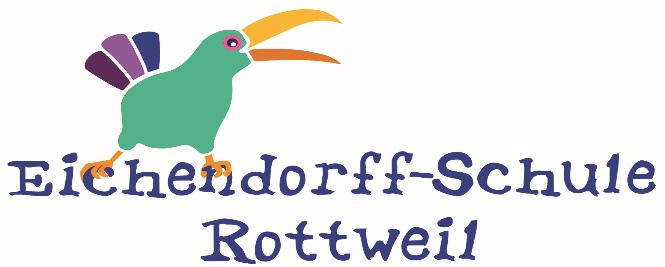 - Ganztagsschule -Grundschule mit Grundschulförderklassewww.eichendorffschule-rottweil.deTelefon: (0741) 4 50 05      Fax: (0741) 9 42 98 57Eichendorff-Schule  · Steinhauserstr.24  · 78628 RottweilAllgemeine Informationen zur Hospitation:Wir freuen uns, dass Sie bei uns hospitieren wollen.Sicher wissen Sie bereits was notwendig ist, damit die Hospitation für alle TeilnehmerInnen angenehm ist:Hospitation ist ein Geben und Nehmen!SachlichkeitGegenseitige Akzeptanz und WertschätzungEs kann nicht alles besprochen werden!Hospitation dientder Entwicklung und Professionalisierung aller Beteiligtender Feststellung von Stärken, ggf. von Defizitender Hilfe bei konkreten Praxisfragender Förderung von Reflexionsbereitschaftder Unterrichtsentwicklungauch den Schülerinnen und SchülernWas können die Besucher/-innen mitnehmen?Für die Unterrichts- und Schulentwicklung Ideen aufgreifen und adaptierenÄngste im Kollegium abbauenVorgefertigte Meinungen überdenkenAnsätze finden für  die weitere Qualifizierung der LehrkräfteProzesse initiieren und konkretisieren, Impulse gebenWorum wir Sie bitten:dem Unterricht als „ stiller Beobachter“ zu folgen (auch keine Gespräche unter Kollegen)den Kindern die Chance zu geben ungestört zu arbeiten und zu lernenIhre Beobachtungen und Fragen zu notieren und in der anschließenden Gesprächsrunde zur Diskussion zu stellen.Wir sind sicher, dass Sie bei uns Neues entdecken- aber auch wir wollen von Ihnen lernen und mit Ihrer Hilfe unser Tun reflektieren und unser Konzept weiterentwickeln und optimieren.                         